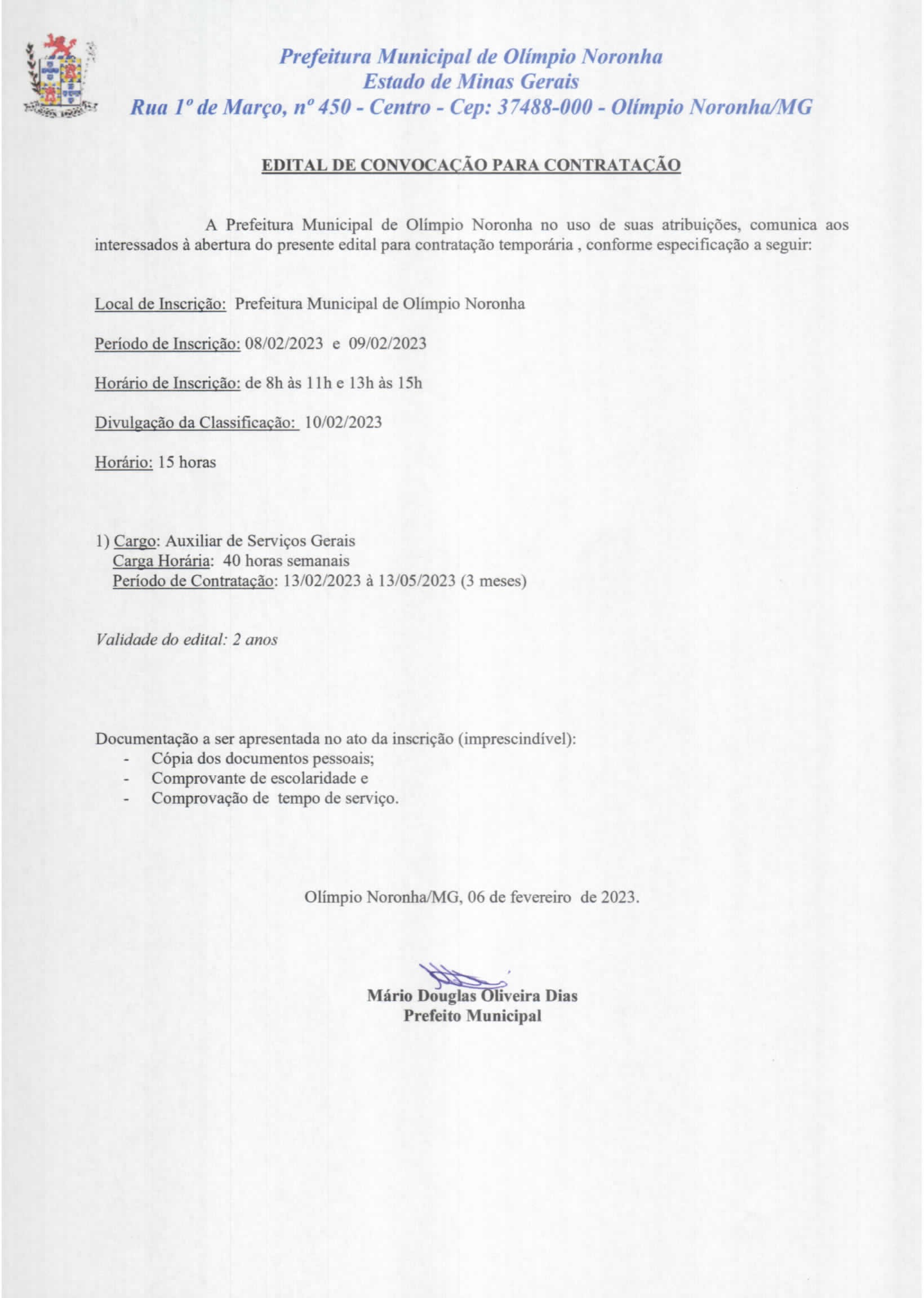 RETIFICAÇÃO DO EDITAL DE CONVOCAÇÃO PARA CONTRATAÇÃODO PERÍODO DE CONTRATAÇÃO:Onde se lê13/02/2023 à 13/05/2023Leia-se3 mesesCLASSIFICAÇÃO:Cargo: Auxiliar de Serviços Gerais      Carga Horária:  40  horas semanais   ClassificaçãoNomeTempo na função (dias) Data de NascimentoObservações1ºPaula Aparecida B. dos Santos3.213 dias19/09/19852ºVanessa Aparecida Teodoro194 dias12/03/19903º Leila Maria de Souza82 dias11/08/19704ºAngela Maria Cantuária30 dias17/02/19685ºWanderleia  Maria Martins Bispo06/11/19706ºLilian Maria Quirino de Oliveira20/01/19747ºAlessandra Aparecida de Moura19/03/19768ºRosana Reis Pereira13/07/19769ºMárcia Maria Cândido13/07/197810ºRegiane Gonçalves dos S. Ribeiro27/03/197911ºPoliana Alves de Souza17/05/198412ºViviane Pereira20/05/198413ºShimene Alves de Souza Crizel22/02/198914ºGabriela Aparecida Medeiros30/12/198915ºCarla Cristine Costa Belarmino17/01/2003